Внеочередное заседание                                                                IV-го созываРЕШЕНИЕ 18  марта  2020 года                                                                                    № 55  О внесении изменений в бюджет сельского поселения   Бадраковский сельсовет  муниципального района Бураевский район Республики Башкортостан Рассмотрев предоставленные документы, Совет сельского поселения Бадраковский сельсовет решил:внести изменения в решение Совета сельского поселения Бадраковский сельсовет о бюджете на 2020 годаСредства из свободного остатка – 113 019,62 рублей      Уточнить на статьи:\0412\791\99\0\00\03380\244\226.2\ФЗ.131.03.122\\16618\\|013-111210 + 107619,62 рублей на межевание зем.уч.по размещение водонапорной башни в д.Старобикметово (ООО Геостройинжиниринг)\0412\791\99\0\00\03380\244\226.2\ФЗ.131.03.122\\16618\\|013-111210 +5400,00 рублей на межевание зем.уч. для установки площадок под мусорные контейнеры (3шт.. ООО Геостройинжиниринг)Средства, предусмотренные по статье\0104\791\99\0\00\02040\121\211\ФЗ.131.03.141\\16802\\|013-111210 – 2500,00 рублей     Уточнить на статьи\0104\791\99\0\00\02040\122\266\ФЗ.131.03.141\\16801\\|013-111210 +2500,00 рублей на выплату больничных листов за счет работодателяПредседатель Совета сельского поселенияБадраковский сельсовет                                                            И.Т.МидатовБАШКОРТОСТАН РЕСПУБЛИКАҺЫБОРАЙ РАЙОНЫ МУНИЦИПАЛЬ РАЙОНЫНЫҢ БАЗРАК АУЫЛ СОВЕТЫ
АУЫЛ БИЛӘМӘҺЕ СОВЕТЫ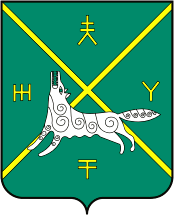 СОВЕТ СЕЛЬСКОГО ПОСЕЛЕНИЯ БАДРАКОВСКИЙ СЕЛЬСОВЕТ МУНИЦИПАЛЬНОГО РАЙОНА БУРАЕВСКИЙ РАЙОН РЕСПУБЛИКИ БАШКОРТОСТАН